    							APSTIPRINĀTS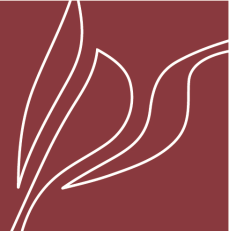                                                                                         Latvijas Pašvaldību savienībasiepirkumu komisijas                                                                                    2018.gada 4.oktobra sēdes Protokolu Nr.LPS/2018/4-2Komisijas priekšsēdētāja_____________________                                                                                                   Vineta ReitereIepirkuma„Dokumentu vadības sistēmas MEDUS ieviešanas pakalpojumi 
Latvijas Pašvaldību savienībai” nolikums(iepirkuma identifikācijas Nr. LPS 2018/4) Rīgā 2018I. VISPĀRĪGĀ INFORMĀCIJA Iepirkuma nosaukums, identifikācijas numurs, iepirkuma veids, pasūtītājs un tā rekvizīti:  Iepirkuma nosaukums un identifikācijas numurs: “Dokumentu vadības sistēmas MEDUS ieviešanas pakalpojumi Latvijas Pašvaldību savienībai”. Iepirkuma identifikācijas Nr. LPS/2018/04 (turpmāk – Iepirkums). Iepirkuma veids – Iepirkums Publisko iepirkumu likuma 9.panta kārtībā. Pasūtītājs un tā rekvizīti: 2. Pasūtītāja kontaktpersona 2.1. Kontaktpersona par piedāvājumu iesniegšanas kārtību: padomniece iepirkumu jautājumos Daina Dzilna, tālr. 25600889, e-pasts: daina.dzilna@lps.lv ; 2.2. Par Iepirkuma priekšmetu – Padomnieks informācijas tehnoloģiju jautājumos Guntars Krasovskis, +371-29104238, e-pasts: guntars.krasovskis@lps.lv.3. Pretendents 3.1. Pretendents var būt normatīvajos aktos noteiktajā kārtībā reģistrēta fiziska vai juridiska persona, šādu personu apvienība jebkurā to kombinācijā (turpmāk – piegādātāju apvienība), kura ir iesniegusi visus dokumentus Iepirkuma nolikumā (turpmāk – Nolikums) noteiktajā kārtībā, izpilda Nolikumā izvirzītās prasības, atbilst Iepirkuma dokumentācijā izvirzītajām prasībām un attiecīgi piedāvā Pasūtītājam piegādāt iepirkuma Nolikuma prasībām atbilstošas  preces un sniegt nepieciešamos uzstādīšanas un apmācības pakalpojumus. 3.2. Visiem Pretendentiem piemēro vienādus noteikumus. 4. Iepirkuma priekšmeta apraksts 4.1. Iepirkuma priekšmets ir dokumentu vadības sistēmas MEDUS ieviešanas pakalpojumi Latvijas Pašvaldību savienībai atbilstoši Nolikuma nosacījumiem un tehniskajai specifikācijai (Nolikuma 1.pielikums) prasībām. 4.2. Iepirkuma priekšmets nav sadalīts daļās. 4.3. Pretendents jāiesniedz piedāvājums par visu Iepirkuma priekšmetu. Pretendents nedrīkst iesniegt vairākus piedāvājuma variantus. 4.4. Iepirkuma priekšmets atbilstoši CPV (Common Procurement Vocabulary – kopējā iepirkumu vārdnīca) klasifikatoram CPV  nomenklatūras kods un tā atšifrējums: 72260000-5 ( Ar programmatūru saistītie pakalpojumi.)5. Iepirkuma līguma izpildes (darbības) termiņš un vieta: Iepirkuma līgums (Nolikuma 6.pielikums, turpmāk arī - Līgums) stājas spēkā ar tā abpusējas parakstīšanas dienu un ir spēkā līdz Līguma pušu saistību pilnīgai izpildei, bet ne ilgāk kā 3 mēneši (atkarībā no tā, kurš nosacījums iestājas pirmais). Pretendents apņemas ieviest Līguma izpildes (darbības) termiņā dokumentu vadības sistēmu MEDUS, atbilstoši tehniskās specifikācijas (Nolikuma 1.pielikums) prasībām. Iepirkuma Līguma izpildes vieta ir Latvijas Pašvaldību savienība, Mazā Pils iela 1, Rīga. Paredzamā Iepirkuma līgumcena nepārsniedz EUR 12300,- (divpadsmit tūkstoši trīs simti eiro un 00 centi) bez pievienotās vērtības nodokļa (turpmāk – PVN).  7. Finansējums LPS budžeta ietvaros.8. Informācijas apmaiņas kārtība  8.1. Iepirkuma Nolikums un ar to saistītā Iepirkuma dokumentācija ir publicēta un brīvi pieejama Pasūtītāja tīmekļa vietnē internetā http://www.lps.lv  sadaļā „Iepirkumi”.8.2. Ieinteresēto piegādātāju pienākums ir pastāvīgi sekot Pasūtītāja mājas lapā publicētajai informācijai. Komisija nav atbildīga par to, ja kāds ieinteresētais piegādātājs nav iepazinies ar informāciju par šo Iepirkumu. 8.3. Ieinteresētajiem piegādātājiem ir tiesības prasīt papildu informāciju par Iepirkumu, tai skaitā, prasīt paskaidrojumus par Iepirkuma Nolikumu: 8.3.1. visi jautājumi un informācijas pieprasījumi laikus nosūtāmi elektroniski Nolikuma 2.punktā norādītajām kontaktpersonām (atbilstoši to Nolikumā norādītajai kompetencei); 8.3.2. visos pieprasījumos jāietver norāde: “Par iepirkuma “Dokumentu vadības sistēmas MEDUS ieviešanas pakalpojumi Latvijas Pašvaldību savienībai” (Iepirkuma identifikācijas Nr. LPS/2018/04)  Nolikumu”. 8.4. Ja ieinteresētais piegādātājs ir laikus pieprasījis papildu informāciju par Iepirkuma Nolikumā iekļautajām prasībām, Pasūtītājs to sniedz 3 (triju) darbdienu laikā, bet ne vēlāk kā 4 (četras) dienas pirms piedāvājumu iesniegšanas termiņa beigām. 8.5. Skaidrojumi par Nolikumā noteiktajām prasībām tiek sniegti rakstveidā uz rakstiski saņemta pieprasījuma pamata, kā arī kopā ar uzdoto jautājumu, nenorādot jautājuma iesniedzēju, tiek ievietoti Pasūtītāja tīmekļa vietnē internetā: http://www.lps.lv sadaļā „Iepirkumi”. II. PIEDĀVĀJUMU IESNIEGŠANAS, ATSAUKŠANAS UN GROZĪŠANAS KĀRTĪBA 9. Piedāvājuma iesniegšana 9.1. Piedāvājuma iesniegšanas laiks – līdz 2018.gada 16.oktobrim plkst.14:00. 9.2. Pretendentam piedāvājums jāiesniedz Nolikuma 9.3.punktā norādītajā adresē personīgi vai atsūtot pa pastu. 9.3. Piedāvājuma iesniegšanas vieta – Latvijas Pašvaldību savienība, Mazā Pils ielā 1, Rīgā, LV-1050 tālruņa numurs (+371)67226536, sekretariātā darba dienās laikā no 9.00-17.00. 9.4. Pasta sūtījumam jābūt nogādātam Nolikuma 9.3.punktā norādītajā adresē līdz Nolikuma 9.1.punktā noteiktajam termiņam un par to pilnu atbildību uzņemas Pretendents.  Piedāvājums, kas iesniegts pēc minētā termiņa, netiks pieņemts un neatvērts tiks atdots vai nosūtīts atpakaļ iesniedzējam. Uz katras piedāvājuma aploksnes vai iepakojuma Latvijas Pašvaldības savienības Sekretariāts norāda tās saņemšanas datumu un laiku. Iesniegtais piedāvājums, izņemot Nolikuma 9.5.punktā noteikto gadījumu, ir Pasūtītāja īpašums un netiek atdots atpakaļ Pretendentam. 10. Piedāvājuma atsaukšana, grozīšana vai maiņa 10.1. Pirms Nolikuma 9.1.punktā noteiktā piedāvājuma iesniegšanas termiņa beigām Pretendents ir tiesīgs atsaukt iesniegto piedāvājumu, rakstveidā par to paziņojot Pasūtītājam. Piedāvājuma atsaukšanai ir bezierunu raksturs, tā nav grozāma un izslēdz Pretendentu no tālākas līdzdalības Iepirkumā.  10.2. Pirms Nolikuma 9.1.punktā noteiktā piedāvājuma iesniegšanas termiņa beigām Pretendents ir tiesīgs grozīt vai mainīt iesniegto piedāvājumu. Paziņojums par grozījumiem piedāvājumā sagatavojams, noformējams un iesniedzams tāpat kā piedāvājums (atbilstoši Nolikuma prasībām) un uz tā ir jābūt norādei, ka tie ir sākotnējā piedāvājuma grozījumi. Piedāvājuma maiņas gadījumā par piedāvājuma iesniegšanas laiku tiek uzskatīts Pretendenta pēdējā piedāvājuma iesniegšanas brīdis. 10.3. Grozīt vai atsaukt savu piedāvājumu Pretendents var, iesniedzot Pasūtītājam iesniegumu slēgtā aploksnē, uz kuras norāda Pretendenta rekvizītus, kā arī skaidri salasāmu atzīmi par saturu – „GROZĪJUMI” vai „ATSAUKUMS”. 10.4. Pēc piedāvājumu iesniegšanas termiņa beigām Pretendents savu piedāvājumu nevar grozīt vai atsaukt. III. PIEDĀVĀJUMA NOFORMĒJUMA PRASĪBAS Pretendenti sagatavo un iesniedz piedāvājumu saskaņā ar Nolikumā izvirzītajām prasībām. Pretendents iesniedz ne vairāk par vienu piedāvājuma variantu. Pretendenta piedāvājums (1 oriģināls un 1 kopija) ir jāiesniedz slēgtā aploksnē/iepakojumā, uz kuras jānorāda: Pasūtītāja nosaukums un adrese; Pretendenta nosaukums, reģistrācijas numurs, juridiskā adrese, tālrunis, fakss, kontaktpersona un elektroniskā pasta adrese; atzīme „Piedāvājums Iepirkumam „ Dokumentu vadības sistēmas MEDUS ieviešanas pakalpojumi Latvijas Pašvaldību savienībai” (Iepirkuma identifikācijas Nr. LPS/2018/04). Neatvērt līdz 2018.gada 16.oktobrim plkst.14:00. Piedāvājumā jāiekļauj: Pieteikums dalībai Iepirkumā un pilnvaras kopija (ja attiecināms) (Nolikuma 2.pielikums); Pretendenta Kvalifikācijas / atlases dokumenti (datordrukā) (Nolikuma 3.pielikums); informācija par to, vai tiks piesaistīti apakšuzņēmēji (Nolikuma 4.pielikums)Tehniskais- Finanšu piedāvājums (datordrukā) (Nolikuma 5.pielikums); informācija par to, vai piedāvājumu iesniegušā Pretendenta uzņēmums vai tā piesaistītā apakšuzņēmēja uzņēmums (ja attiecināms) atbilst mazā vai vidējā uzņēmuma statusam (Nolikuma 1. un 4.pielikumos). Pretendents Piedāvājumu iesniedz drukātā formā 1 (vienā) oriģinālā eksemplārā ar norādi “ORIĢINĀLS”, pievienojot KOPIJU elektroniski - PDF vai doc., vai docx. paplašinājuma formā. Elektroniski kopija jāieraksta elektroniskajā datu nesējā (CD/DVD diskā vai zibatmiņā), un tai jābūt ievietotai Nolikuma 12.punktā minētajā piedāvājuma aploksnē/iepakojumā. Drukātā formā iesniegtajiem Piedāvājuma dokumentiem jābūt sakārtotiem vienkopus, cauršūtiem ar auklu tādā veidā, lai no Piedāvājuma nebūtu iespējams atdalīt lapas, nesabojājot to nostiprinājumu, uz pēdējās lapas aizmugures cauršūšanai izmantojamā aukla nostiprināta ar pārlīmētu lapu, uz kuras norādīts cauršūto lapu skaits, ko ar savu parakstu un Pretendenta zīmoga/spiedoga nospiedumu (ja tāds ir paredzēts) apliecina Pretendents vai Pretendenta pārstāvis. Piedāvājuma sākumā jāpievieno satura rādītājs. Piedāvājuma lapām ir jābūt secīgi sanumurētām un to numuriem jāatbilst pievienotajam satura rādītājam. Piedāvājuma dokumentiem jābūt skaidri salasāmiem, bez labojumiem, iestarpinājumiem, izdzēsumiem vai matemātiskām kļūdām. Dokumentu kopijas jāapliecina normatīvajos aktos noteiktajā kārtībā. Iesniedzot piedāvājumu, Pretendents ir tiesīgs visu iesniegto dokumentu atvasinājumu un tulkojumu pareizību apliecināt ar vienu apliecinājumu, ja viss piedāvājums ir cauršūts vai caurauklots. Piedāvājumā iekļautajiem dokumentiem un to noformējumam jāatbilst Dokumentu juridiskā spēka likumam un Ministru kabineta 2010.gada 28.septembra noteikumiem Nr.916 „Dokumentu izstrādāšanas un noformēšanas kārtība”. Ja komisijai rodas šaubas par iesniegtās dokumenta kopijas autentiskumu, tā pieprasa, lai Pretendents uzrāda dokumenta oriģinālu vai iesniedz notariāli apliecinātu dokumenta kopiju.  Piedāvājums jāsagatavo latviešu valodā. Svešvalodā sagatavotiem piedāvājuma dokumentiem jāpievieno apliecināts tulkojums latviešu valodā saskaņā ar 2000.gada 22.augusta Ministru kabineta noteikumiem Nr.291 „Kārtība, kādā apliecināmi dokumentu tulkojumi valsts valodā”. Ārvalstu publisko reģistru izsniegtie apliecinājumu dokumenti var tikt iesniegti svešvalodā ar pievienotu Pretendenta apliecinātu tulkojumu latviešu valodā. Apliecinājums nozīmē: uzraksts „TULKOJUMS PAREIZS”; tulka vārds, uzvārds un personas kods; tulka paraksts; apliecinājuma vietas nosaukums un datums. Par dokumentu tulkojuma atbilstību oriģinālam atbild Pretendents. Pretendents iesniedz parakstītu piedāvājumu. Ja piedāvājumu iesniedz juridiska persona, to paraksta Pretendenta atbildīgā persona ar Latvijas Republikas Uzņēmumu reģistrā vai atbilstošā reģistrā ārvalstīs nostiprinātām paraksta (pārstāvības) tiesībām vai šīs personas pilnvarota persona, pievienojot atbilstošas pilnvaras oriģinālu vai apliecinātu kopiju. Piedāvājuma dokumenti jāparaksta pretendenta pārstāvim ar pārstāvības tiesībām vai tā pilnvarotai personai. Ja pretendents ir piegādātāju apvienība un sabiedrības līgumā nav atrunātas pārstāvības tiesības, piedāvājuma oriģināla dokumenti jāparaksta katras personas, kas iekļauta piegādātāju apvienībā, pārstāvim ar pārstāvības tiesībām. Ja pieteikumu paraksta pretendenta pilnvarotā persona, nepieciešams pievienot pilnvaru vai tās apliecinātu kopiju.Pretendentu piedāvājumi, kuri, atbilstoši piedāvājumā sniegtajai informācijai, neatbildīs Nolikuma prasībām, no tālākas vērtēšanas tiks izslēgti. IV. PRETENDENTU IZSLĒGŠANAS NOTEIKUMI Pasūtītājs Pretendentu, kuram būtu piešķiramas Iepirkuma līguma slēgšanas tiesības, izslēdz no dalības Iepirkumā jebkurā no šādiem gadījumiem saskaņā ar Publisko Iepirkumu likuma 9.panta astoto daļu: pasludināts Pretendenta maksātnespējas process (izņemot gadījumu, kad maksātnespējas procesā tiek piemērots uz parādnieka maksātspējas atjaunošanu vērsts pasākumu kopums), apturēta tā saimnieciskā darbība vai Pretendents tiek likvidēts; ir konstatēts, ka piedāvājumu iesniegšanas termiņa pēdējā dienā vai dienā, kad pieņemts lēmums par iespējamu Iepirkuma līguma slēgšanas tiesību piešķiršanu, Pretendentam Latvijā vai valstī, kurā tas reģistrēts vai kurā atrodas tā pastāvīgā dzīvesvieta, ir nodokļu parādi, tai skaitā valsts sociālās apdrošināšanas obligāto iemaksu parādi, kas kopsummā kādā no valstīm pārsniedz 150 eiro; Iepirkuma dokumentu sagatavotājs (Pasūtītāja amatpersona vai darbinieks), Iepirkuma komisijas loceklis vai eksperts ir saistīts ar Pretendentu Publisko Iepirkumu likuma 25.panta pirmās un otrās daļas izpratnē vai ir ieinteresēts kāda Pretendenta izvēlē, un Pasūtītājam nav iespējams novērst šo situāciju ar mazāk Pretendentu ierobežojošiem pasākumiem; pretendents ir ārzonā reģistrēta juridiskā persona vai personu apvienība;uz Pretendenta norādīto personu, uz kuras iespējām Pretendents balstās, lai apliecinātu, ka tā kvalifikācija atbilst prasībām, kas noteiktas paziņojumā par plānoto līgumu vai Iepirkuma Nolikumā, kā arī uz personālsabiedrības biedru, ja Pretendents ir personālsabiedrība, ir attiecināmi šī Nolikuma 26.1.-26.4. punktā minētie nosacījumi;Uz Pretendentu ir attiecināmas Starptautisko un Latvijas Republikas nacionālo sankciju likuma 11.1pantā noteiktās  starptautiskās vai nacionālās sankcijas vai būtiskas finanšu un kapitāla tirgus intereses ietekmējošas Eiropas Savienības vai Ziemeļatlantijas līguma organizācijas dalībvalsts noteiktās sankcijas.Izslēgšanas nosacījumus attiecībā uz Latvijā reģistrētiem pretendentiem Pasūtītājs pārbauda pats publiski pieejamās datu bāzēs, līdz ar to Pretendentam nav jāiesniedz dokumenti vai apliecinājumi par Nolikuma 26.1.-26.5.punktā minēto izslēgšanas nosacījumu neesamību, izņemot gadījumu, ja pretendents ir Latvijā reģistrēta akciju sabiedrība, tad Pasūtītājs pieprasīs no pretendenta apliecinājumu, ka tam nav tādu ārzonā reģistrētu akciju īpašnieku vai turētāju, kuriem ir vairāk kā 25% akciju. Attiecībā uz ārvalstī reģistrētu vai pastāvīgi dzīvojošu pretendentu un uz pretendenta norādīto personu, uz kuras iespējām pretendents balstās, lai apliecinātu, ka tā kvalifikācija atbilst Nolikumā izvirzītām prasībām, kā arī uz personālsabiedrības biedru, ja pretendents ir personālsabiedrība, pieprasa, lai pretendents iesniedz attiecīgās valsts kompetentās institūcijas izziņu, kas apliecina, ka uz to un uz pretendenta norādīto personu, uz kuras iespējām pretendents balstās, neattiecas Nolikuma 26.1.-26.6.punktā noteiktie gadījumi. Termiņu izziņas iesniegšanai pasūtītājs noteiks ne īsāku par 10 darbdienām pēc pieprasījuma nosūtīšanas dienas. Ja attiecīgais pretendents noteiktajā termiņā neiesniedz minēto izziņu, pasūtītājs to izslēgs no dalības Iepirkumā.V. NOSACĪJUMI PRETENDENTA DALĪBAI IEPIRKUMĀ UN PRETENDENTA ATLASES DOKUMENTI  29. Pretendentu kvalifikācijas / atlases prasību izpilde ir obligāta visiem Pretendentiem, kas vēlas iegūt tiesības slēgt Iepirkuma līgumu. Pretendentam jāatbilst Nolikuma 30.punktā norādītajām prasībām attiecībā uz Pretendenta iespējām veikt profesionālo darbību un Pretendenta tehniskajām un profesionālajām spējām: Par līdzvērtīgiem līgumiem Nolikuma 30.2. punktā tiks uzskatīti līgumi, kuru ietvaros veikti dokumentu vadības sistēmas MEDUS ieviešanas pakalpojumi, kuru rezultātā klients ir ieguvis savām vajadzībām atbilstošu dokumentu vadības sistēmu. Ja Pretendents savas kvalifikācijas novērtēšanai nav iesniedzis visus Nolikumā prasītos atlases dokumentus, kuri Pretendentam bija jāiesniedz, kā arī, ja iesniegtie dokumenti neatbilst Nolikuma prasībām, vai vispār nav iesniedzis prasīto informāciju, tad Pasūtītājs vērtē tos dokumentus, kuri ir iesniedzis pretendents. VI. TEHNISKAIS- FINANŠU PIEDĀVĀJUMS Pretendentam ir jāiesniedz Tehniskais- Finanšu piedāvājums atbilstoši Nolikumam pievienotajai piedāvājuma formai (Nolikuma 5.pielikums), ievērojot Tehniskās specifikācijas (Nolikuma 1.pielikums) prasības. Piedāvātajai līgumcenai ir jābūt ekonomiski pamatotai, un tā ir nemainīga no piedāvājuma iesniegšanas brīža un visā Līguma darbības laikā. Tehniskajā-Finanšu piedāvājumā norādītajai līgumcenai jābūt norādītai eiro (EUR), atsevišķi ar un  bez PVN, norādot ne vairāk kā 2 (divas) zīmes aiz komata. Tehniskajā-Finanšu piedāvājumā Pretendentam jāietver visi izdevumi un izmaksas, kas rodas Pretendentam, lai pilnīgi un pienācīgā kvalitātē izpildītu Tehniskajā specifikācijā minētos pakalpojumus, tai skaitā darbinieku apmācībai nepieciešamo Pakalpojumu. Pasūtītājs nemaksās nekādus Pretendenta papildus izdevumus, kas nebūs iekļauti finanšu piedāvājumā.VIII. PIEDĀVĀJUMA VĒRTĒŠANA, LĒMUMA PIEŅEMŠANA Piedāvājumu vērtēšanu Iepirkuma komisija veic šādos 3 (trijos) posmos, katrā nākamajā posmā vērtējot tikai tos piedāvājumus, kas nav noraidīti iepriekšējā posmā: 1.posms – Piedāvājumu noformējuma pārbaude. Iepirkuma komisija pārbauda, vai piedāvājums sagatavots un noformēts atbilstoši Nolikumā norādītajām noformēšanas prasībām. 2.posms – Pretendentu atlase. Iepirkuma komisija, ņemot vērā iesniegtos Pretendentu atlases dokumentus, novērtē, vai Pretendenti atbilst Nolikumā norādītajām kvalifikācijas prasībām.  3.posms – Tehniskā -Finanšu piedāvājuma pārbaude un piedāvājuma izvēle. Iepirkuma komisija novērtē, vai Pretendentu iesniegtie Tehniskie- Finanšu piedāvājumi atbilst Nolikumā norādītajām prasībām.  Piedāvājumu noformējuma pārbaudi, Pretendentu atlasi un piedāvājuma izvēli Iepirkuma komisija veic slēgtā sēdē. Iepirkuma komisija pārbauda, vai Pretendenta iesniegtais piedāvājums atbilst Nolikuma III. nodaļā noteiktajām prasībām. Ja piedāvājums neatbilst kādai no piedāvājuma noformējuma prasībām, Iepirkuma komisija lemj par šī piedāvājuma tālāku izskatīšanu.Iepirkuma komisija Pretendentu izslēdz no turpmākās dalības Iepirkumā un piedāvājums netiek tālāk izvērtēts, ja Komisija konstatē, ka Pretendents iesniedzis nepatiesu informāciju savas kvalifikācijas novērtēšanai vai vispār nav iesniedzis pieprasīto informāciju, tajā skaitā, nav sniedzis Komisijas pieprasīto papildus informāciju Komisijas noteiktajā termiņā, vai kvalifikācijas dokumenti nav iesniegti atbilstoši Nolikuma prasībām, vai to saturs neatbilst Nolikuma prasībām, piedāvājumu izvērtēšanas laikā Pretendents savu piedāvājumu atsauc vai maina. Pretendenta piedāvājums tiek atzīts par nepamatoti lētu. Ja Pretendenta piedāvājums Komisijai šķitīs nepamatoti lēts, Pasūtītājs rīkosies Publisko iepirkumu likuma 53.pantā noteiktajā kārtībā. Ja Pretendents Tehnisko – Finanšu piedāvājumu nav sagatavojis vai tā saturs neatbilst Nolikuma VI. nodaļā noteiktajām prasībām, Iepirkuma komisija šo Pretendenta piedāvājumu noraida un tālāk neizskata.Piedāvājumu vērtēšanas laikā Iepirkuma komisija pārbauda, vai piedāvājumos nav pieļautas aritmētiskās kļūdas. Ja aritmētiskās kļūdas tiek konstatētas, Iepirkuma komisija tās izlabo un par to informē attiecīgo Pretendentu. Vērtējot Pretendenta piedāvājumu, komisija ņem vērā piedāvājuma līgumcenu bez pievienotās vērtības nodokļa. No piedāvājumiem, kas atbilst Nolikumā noteiktajām prasībām, Iepirkuma komisija izvēlas saimnieciski visizdevīgāko piedāvājumu, kuru nosaka, salīdzinot katra Pretendenta Tehniskajā- Finanšu piedāvājumā norādīto līgumcenu.  Piedāvājuma izvēles kritērijs ir cena. Komisija par uzvarētāju atzīs Pretendentu, kurš ir piedāvājis viszemāko līgumcenu. Vērtējot piedāvājumu, Iepirkuma komisija ņem vērā Pretendenta Tehniskajā- Finanšu piedāvājumā norādīto līgumcenu bez PVN ar precizitāti 2 (divas) zīmes aiz komata. Ja divu vai vairāk piedāvājumu cena un novērtējums būs vienādi, izšķirošais piedāvājuma izvēles kritērijs būs termiņš, kādā pretendents piedāvā izpildīt līgumu- priekšroka tiks dota pretendentam, kura piegādes un ar to saistīto pakalpojumu izpildes termiņš ir īsāks.IX. PUBLISKO IEPIRKUMU LIKUMA IZSLĒGŠANAS NOSACĪJUMU PĀRBAUDE Pirms galīgā lēmuma pieņemšanas par Iepirkuma rezultātiem un lēmuma pieņemšanas par līguma slēgšanas tiesību piešķiršanu komisija pārbauda vai uz Pretendentu (tai skaitā uz Pretendenta norādīto personu, uz kuras iespējām Pretendents balstās, lai apliecinātu, ka tā kvalifikācija atbilst Iepirkumā noteiktajām prasībām, kā arī personālsabiedrības biedrs, ja Pretendents ir personālsabiedrība), kuram būtu piešķiramas līguma slēgšanas tiesības, neattiecas Publisko Iepirkumu likuma 9.panta astotajā daļā minētie izslēgšanas nosacījumi, komisija rīkosies saskaņā ar Publisko Iepirkumu likuma 9.panta devīto daļu. Ja, veicot pārbaudi, Iepirkuma komisija konstatēs nodokļu parādus, tajā skaitā valsts sociālās apdrošināšanas obligāto iemaksu parādus, kas kopsummā pārsniedz 150 eiro, tad tā rīkosies saskaņā ar Publisko Iepirkumu likuma 9.panta desmito daļu.  Pasūtītājs var pieņemt lēmumu par Iepirkuma izbeigšanu bez līguma noslēgšanas, ja netika iesniegti piedāvājumi vai iesniegtie piedāvājumi neatbilda Nolikuma, tajā skaitā Iepirkuma Tehniskajā specifikācijā noteiktajām prasībām, kā arī citos gadījumos saskaņā ar Publisko Iepirkumu likumu.  X. IEPIRKUMA LĪGUMA SLĒGŠANA  3 (trīs) darba dienu laikā pēc lēmuma par līguma slēgšanas tiesību piešķiršanu pieņemšanas visi Pretendenti rakstiski tiks informēti par pieņemto lēmumu. Paziņojums par pieņemto lēmumu tiks publicēts Pasūtītāja tīmekļa vietnē internetā: http:// www.lps.lv   sadaļā „Iepirkumi”. Pasūtītājs slēgs Pakalpojumu līgumu par iepirkuma izpildi, pamatojoties uz izraudzītā Pretendenta piedāvājumu un saskaņā ar Iepirkuma līguma projektu (Nolikuma 6.pielikums). Izraudzītais Pretendents paraksta Iepirkuma līgumu ne vēlāk kā 3 (trīs) darba dienu laikā pēc Pasūtītāja pieprasījuma, kas sagatavots apstākļos, kad vairs nepastāv tiesiski šķēršļi Iepirkuma līguma noslēgšanai. Ja Iepirkuma uzvarētājs atsakās no Līguma slēgšanas, atsauc savu piedāvājumu vai neparaksta Iepirkuma līgumu pasūtītāja noteiktajā termiņā uzvarētāja vainas dēļ, pasūtītājs to uzskata par atteikumu slēgt Iepirkuma līgumu. Šādā gadījumā Iepirkuma komisija ir tiesīga pieņemt lēmumu par līguma slēgšanas tiesību piešķiršanu nākamajam Pretendentam, kura piedāvājums atbilst Nolikuma prasībām un ir atzīts par nākamo saimnieciski visizdevīgāko piedāvājumu, ņemot vērā tā līgumcenu.Desmit darbdienu laikā pēc tam, kad stājas spēkā iepirkuma līgums vai tā grozījumi, Pasūtītājs savā mājaslapā ievieto attiecīgi iepirkuma līguma vai tā grozījumu tekstu, atbilstoši normatīvajos aktos noteiktajai kārtībai ievērojot komercnoslēpuma aizsardzības prasības. XI. PRETENDENTA UN IEPIRKUMA KOMISIJAS TIESĪBAS UN PIENĀKUMI  54.  Pretendenta pienākumi 54.1.Iepirkuma komisijas noteiktajā termiņā sniegt atbildes uz Iepirkuma komisijas pieprasījumiem par papildus informāciju.54.2. Segt visas izmaksas, kas saistītas ar piedāvājumu sagatavošanu un iesniegšanu neatkarīgi no Iepirkuma rezultāta. 55. Pretendenta tiesības 55.1. Pirms piedāvājumu iesniegšanas termiņa beigām grozīt vai atsaukt iesniegto piedāvājumu. 55.2. Pārsūdzēt Administratīvajā rajona tiesā Iepirkuma komisijas lēmumu Administratīvā procesa likuma noteiktajā kārtībā. 55.3. Citas Pretendenta tiesības saskaņā ar Publisko Iepirkumu likumu, Nolikumu un Latvijas Republikā spēkā esošajiem normatīvajiem aktiem. 56. Iepirkuma komisijas tiesības 56.1. Labot aritmētiskās kļūdas Pretendenta piedāvājumā, informējot par to Pretendentu. 56.2. Pieaicināt atzinumu sniegšanai neatkarīgus ekspertus ar padomdevēja tiesībām. 56.3. Pārtraukt Iepirkumu un neslēgt Iepirkuma līgumu, ja tam ir objektīvs pamatojums. 56.4. Ja izraudzītais Pretendents atsakās slēgt Iepirkuma līgumu ar pasūtītāju, izvēlēties nākamo piedāvājumu, kurš atbilst Nolikumā izvirzītajām prasībām un, kurš ir piedāvājis nākamo zemāko līgumcenu. 56.5. Lūgt, lai Pretendents izskaidro dokumentus, kas iesniegti Iepirkuma komisijai. 56.6. Citas Iepirkuma komisijas tiesības saskaņā ar Publisko Iepirkumu likumu, Nolikumu un Latvijas Republikā spēkā esošajiem normatīvajiem aktiem. 57. Iepirkuma komisijas pienākumi  57.1. Nodrošināt Pretendentu brīvu konkurenci, kā arī vienlīdzīgu un taisnīgu attieksmi pret tiem. 57.2. Pārbaudīt nepieciešamo informāciju kompetentā institūcijā, publiski pieejamās datu bāzēs vai citos publiski pieejamos avotos. 57.3. Pārbaudīt Pretendentu sniegto informāciju, tai skaitā kontaktējoties arī ar Pretendentu pieredzes aprakstā norādītajām kontaktpersonām, informācijas patiesuma pārbaudīšanai un atsauksmju iegūšanai. XII. CITA INFORMĀCIJA Pretendenta, ar kuru paredzēts slēgt Līgumu, Piedāvājums ir spēkā no piedāvājuma iesniegšanas dienas līdz iepirkumu līguma noslēgšanai un visā Līguma darbības laikā. Pretendenta iesniegtais piedāvājums nozīmē pilnīgu šī Iepirkuma Nolikuma noteikumu pieņemšanu un atbildību par to izpildi. Pretendents sedz visas izmaksas, kas saistītas ar piedāvājuma sagatavošanu un iesniegšanu. Pasūtītājs neuzņemas nekādas saistības par šīm izmaksām neatkarīgi no Iepirkuma rezultāta. Iesniedzamie dokumenti jāsagatavo atbilstoši veidnēm, jā tādas ir pievienotas Nolikumam. Iepirkuma, Līguma izpildes un informācijas apmaiņas darba valoda ir latviešu valoda. XIII. PIELIKUMU SARAKSTS 63. Nolikumam ir pievienoti 6 (seši) pielikumi, kas ir tā neatņemamas sastāvdaļas: 1.pielikums – 	Tehniskā specifikācija; 2.pielikumsIepirkuma, Id.Nr. LPS/2018/04, Nolikumam Pieteikums dalībai iepirkumā (veidne)“Dokumentu vadības sistēmas MEDUS ieviešanas pakalpojumi Latvijas Pašvaldību savienībai”Id.Nr. LPS/2018/04Informācija par Pretendentu: Pretendenta nosaukums:  	 Reģistrācijas Nr.:  	 PVN Nodokļu maksātāja reģistrācijas Nr.:  	 Juridiskā adrese:  	 Adrese korespondencei:  	 Tālruņa Nr.:  ______	E – pasta adrese:  _______Faksa Nr.:   ______Vispārīgā interneta adrese:  	 Informācija par Pretendenta kontaktpersonu: Kontaktpersonas vārds, uzvārds, ieņemamais amats ___________________________________________________________________________ Tālruņa numurs, e – pasta adrese ___________________________________________________________________________ Ar šo Pretendents apliecina, ka: vēlas piedalīties Latvijas Pašvaldību savienības iepirkumā “Dokumentu vadības sistēmas MEDUS ieviešanas pakalpojumi Latvijas Pašvaldību savienībai”, Id.Nr. LPS/2018/04;  Pretendents ir iepazinies ar visām Iepirkuma Nolikumā izvirzītajām prasībām un apņemas tās ievērot un izpildīt; Pretendentam nav iebildumu attiecībā uz Iepirkuma dokumentāciju un Pretendents pilnībā atbilst visām Iepirkuma Nolikumā ietvertajām prasībām attiecībā uz Pretendentu; visas piedāvājumā sniegtās ziņas ir patiesas; Pretendents apņemas sniegt pakalpojumus atbilstoši Tehniskajai specifikācijai un garantē Nolikuma izpildi, Nolikuma noteikumi ir skaidri un saprotami; Pretendents piekrīt Nolikumam pievienotā līguma projekta noteikumiem un ir gatavs līguma slēgšanas tiesības piešķiršanas gadījumā noslēgt līgumu ar Pasūtītāju, saskaņā ar pievienotā līguma projekta tekstu; piedāvājumā iekļautās dokumentu kopijas un dokumentu tulkojumi atbilst oriģināliem; Pretendentam ir pietiekami finanšu un tehniskie resursi iepirkuma izpildei; Pretendents nekādā veidā nav ieinteresēts nevienā citā piedāvājumā, kas iesniegts šim iepirkumam, nav tādu apstākļu, kas liegtu piedalīties iepirkumā un pildīt Nolikumā un iepirkuma tehniskajā specifikācijā norādītās prasības;  uz Pretendentu nav attiecināmi:Publisko iepirkumu likuma 9.panta astotajā daļā minētie izslēgšanas nosacījumi; Starptautisko un Latvijas Republikas nacionālo sankciju likuma 11.1pantā noteiktās  starptautiskās vai nacionālās sankcijas vai būtiskas finanšu un kapitāla tirgus intereses ietekmējošas Eiropas Savienības vai Ziemeļatlantijas līguma organizācijas dalībvalsts noteiktās sankcijasPretendenta iesniegtais piedāvājums nesatur komercnoslēpumu un Pasūtītājs to ir tiesīgs publicēt normatīvajos aktos noteiktajā kārtībā (ja piedāvājums satur komercnoslēpumu, lūdzu norādīt, kāda informācija iesniegtajā piedāvājumā ir komercnoslēpums)_______________; visus ar Iepirkumu saistītos dokumentus, lūdzu, nosūtīt uz šī pielikuma 1.5.punktā minēto adresi, vai elektronisko pastu: ___________________, neizmantojot drošu elektronisko parakstu (aizpilda, ja Pretendents dokumentus vēlas saņemt attiecīgajā veidā). Informācija par atbilstību mazā vai vidējā uzņēmēja statusam- vajadzīgo atzīmēt:____Mazais uzņēmums /uzņēmums, kurā nodarbinātas mazāk nekā 50 personas un kura gada apgrozījums un/vai gada bilance kopā nepārsniedz 10 miljonus euro/vai     ____Vidējais uzņēmums /uzņēmums, kas nav mazais uzņēmums, un kurā nodarbinātas mazāk nekā 250 personas un kura gada apgrozījums nepārsniedz 50 miljonus euro, un/vai, kura gada bilance kopā nepārsniedz 43 miljonus euro/.  Pretendents/Pretendenta pilnvarotā persona: 	/amats/ 	 	/paraksts/ 	 	/vārds, uzvārds/ 	 	 	2018.gada ___._____________ 	 	 	/sagatavošanas vieta/ 	 	 	 	 3.pielikumsIepirkuma, Id.Nr. LPS/2018/04, Nolikumam Pretendenta pieredzes apraksta forma (veidne)Pretendents, tā ___________________________________________________(amats, vārds, uzvārds) personā, kurš(-a) darbojas pamatojoties uz statūtiem/pilnvaras, apliecina, ka: Pretendentam iepriekšējo 3 (trīs) gadu laikā (2015., 2016., 2017.gadā un 2018.gadā līdz piedāvājumu iesniegšanas brīdim) ir pieredze vismaz 2 (divu) līdzvērtīgu līgumu izpildē. Par līdzvērtīgiem līgumiem prasītajiem tiks uzskatīti līgumi, kuru ietvaros veikti dokumentu vadības sistēmas MEDUS ieviešanas pakalpojumi, kuru rezultātā klients ir ieguvis savām vajadzībām atbilstošu dokumentu vadības sistēmu. Apliecinām, ka sniegtā informācija apliecina mūsu pieredzi, un ir patiesa. Pretendents/Pretendenta pilnvarotā persona: 	/amats/ 	 	/paraksts/ 	 	/vārds, uzvārds/ 	 	 	2018.gada ___._____________ 	 	 	/sagatavošanas vieta/ 	  4.pielikumsIepirkuma, Id.Nr. LPS/2018/04, Nolikumam Citām personām nododamo darbu saraksts (veidne) (aizpilda, ja pretendents piesaista apakšuzņēmējus vai balstās uz personas iespējām, lai apliecinātu, atbilstību kvalifikācijas prasībām) Informācija par katras iepriekš norādītās personas atbilstību mazā vai vidējā uzņēmēja statusam- vajadzīgo atzīmēt:Mazais uzņēmums /uzņēmums, kurā nodarbinātas mazāk nekā 50 personas un kura gada apgrozījums un/vai gada bilance kopā nepārsniedz 10 miljonus euro/vai     Vidējais uzņēmums /uzņēmums, kas nav mazais uzņēmums, un kurā nodarbinātas mazāk nekā 250 personas un kura gada apgrozījums nepārsniedz 50 miljonus euro, un/vai, kura gada bilance kopā nepārsniedz 43 miljonus euro/.  Pretendents/Pretendenta pilnvarotā persona: 	/amats/ 	 	/paraksts/ 	 	/vārds, uzvārds/ 	 	 	2018.gada ___._____________ 	 	 /sagatavošanas vieta/ 	5.pielikumsIepirkuma, Id.Nr. LPS/2018/04, Nolikumam Tehniskais -Finanšu piedāvājums (forma)Iepirkumam “Dokumentu vadības sistēmas MEDUS ieviešanas pakalpojumi Latvijas Pašvaldību savienībai”Id.Nr. LPS/2018/04Mēs,______________________________________________________________________/pretendenta nosaukums un reģ.Nr./iesniedzot piedāvājumu, apņemamies sniegt   saskaņā ar iepirkuma “Dokumentu vadības sistēmas MEDUS ieviešanas pakalpojumi Latvijas Pašvaldību savienībai”, Id.Nr. LPS/2018/04, Tehniskās specifikācijas prasībām dokumentu vadības sistēmas MEDUS ieviešanas pakalpojumus par šādu cenu:*Finanšu piedāvājumā norādītajā cenā jāiekļauj visi izdevumi un izmaksas, kas rodas Pretendentam, lai pilnīgi un pienācīgā kvalitātē izpildītu Tehniskajā specifikācijā minētos pakalpojumus, tai skaitā darbinieku apmācībai nepieciešamo pakalpojumu, kā arī Latvijas Republikas normatīvajos aktos paredzētie nodokļi, izņemot pievienotās vērtības nodokli (turpmāk – PVN). Finanšu piedāvājumā cenas norādāmas atsevišķi ar PVN un bez PVN.Pretendents (pretendenta pilnvarotā persona):_________________________                _______________        _________________ 	 /vārds, uzvārds/ 		              			 /amats/                           	 /paraksts/____________________ 2018.gada ___.________________            /vieta/  		/datums/6.pielikumsIepirkuma, Id. Nr. LPS/2018/04, Nolikumam PROJEKTSLĪGUMS Nr. ___Par dokumentu vadības sistēmas MEDUS ieviešanas pakalpojumiemRīgā, 2018. gada _______________Latvijas Pašvaldību savienība, turpmāk tekstā – LPS, tās priekšsēža Ginta Kaminska personā, kurš rīkojas saskaņā ar LPS statūtiem, turpmāk šī līguma tekstā saukts – Pasūtītājs, no vienas puses, un ___________, vienotais reģistrācijas Nr. _____________, juridiskā adrese: _____________, LV-________, kuras vārdā saskaņā ar Statūtiem rīkojas _______________ (turpmāk tekstā - IZPILDĪTĀJS), abi kopā vai atsevišķi turpmāk saukti - Puse, Puses,pamatojoties uz PASŪTĪTĀJA 2018. gada rīkotā iepirkuma “Dokumentu vadības sistēmas MEDUS ieviešanas pakalpojumi Latvijas Pašvaldību savienībai”, Id. Nr. LPS/2018/04, rezultātiem, noslēdz šādu līgumu (turpmāk-LĪGUMS):Līguma priekšmetsPASŪTĪTĀJS pasūta, un IZPILDĪTĀJS veic dokumentu vadības sistēmas MEDUS ieviešanu un darbinieku apmācību (turpmāk tekstā - Darbi) PASŪTĪTĀJAM. Darbi tiek veikti saskaņā ar Iepirkuma Tehnisko specifikāciju Līguma pielikumā Nr.1 un IZPILDĪTĀJA iesniegto piedāvājumu Līguma pielikumā Nr.2.Maksa un norēķinu kārtībaKopējā LĪGUMA cena, ko PASŪTĪTĀJS samaksā IZPILDĪTĀJAM Līguma 1.1.punktā noteiktās sistēmas Darbu izmaksas, kas ir EUR ----- (------ eiro un--- centi) un PVN 21% EUR --- (------ eiro un -------centi), kas kopā sastāda ------ EUR (---- eiro un ---- centi), turpmāk tekstā -Līguma cena.Visas LĪGUMĀ noteiktās summas tiek papildinātas ar pievienotās vērtības nodokli atbilstoši normatīvajos aktos noteiktai kārtībai rēķina izrakstīšanas brīdī.Pasūtītājs maksās IZPILDĪTĀJAM Līguma 2.1.punktā nosaukto cenu pa daļām saskaņā ar faktiski paveiktajiem darbiem 10 (desmit) darba dienu laikā pēc IZPILDĪTĀJA rēķina saņemšanas. Pamats rēķina izrakstīšanai ir abu Pušu apstiprināts LĪGUMA 3. punktā minētais pieņemšanas-nodošanas akts.LĪGUMA summa var samazināties, ja Puses rakstiski vienojas par sākotnējā LĪGUMA apjoma samazinājumu.Papildinājumi vai labojumi ir veicami tikai rakstveidā, tos parakstot abu pušu atbildīgām personām.Minētajā kārtībā vienas Puses sagatavotais rēķins uzskatāms par saistošu otrai Pusei un rēķinu apmaksa veicama LĪGUMĀ noteiktajā kārtībā un termiņā.Samaksa tiek veikta ar pārskaitījumu 10 (desmit) darba dienu laikā no IZPILDĪTĀJA rēķina un Pušu parakstīta Darbu vai daļas Darbu pieņemšanas – nodošanas akta saņemšanas.Gadījumā, ja IZPILDĪTĀJS kavē, nepilda vai nepienācīgi pilda no šī LĪGUMA izrietošas saistības, PASŪTĪTĀJS var prasīt, lai IZPILDĪTĀJS maksā PASŪTĪTĀJAM līgumsodu 0.01 % (nulle komats nulle viena) procenta apmērā no Līguma cenas par katru saistības izpildes kavējuma dienu, bet kopā ne vairāk kā 10% (desmit procenti) no Līguma cenas.Gadījumā, ja PASŪTĪTĀJS kavē, nepilda vai nepienācīgi pilda no šī LĪGUMA izrietošas saistības, IZPILDĪTĀJS  var prasīt, lai PASŪTĪTĀJS maksā IZPILDĪTĀJAM līgumsodu 0.01 % (nulle komats nulle viena) procenta apmērā no Līguma cenas par katru kavējuma dienu, bet kopā ne vairāk kā 10% (desmit procenti) no Līguma cenas.Līgumsoda samaksa neatbrīvo Puses no Līguma saistību izpildes.Par jebkuru ar šo Līgumu saistīto maksājumu samaksas brīdi uzskatāms datums, kad naudas summa ir pārskaitīta no maksātājas Puses bankas konta.Puses ir tiesīgas ieturēt līgumsodu, veicot savstarpējus norēķinus.Sistēmas nodošanas kārtībaIZPILDĪTĀJS iesniedz Darbu vai Darbu daļas pieņemšanas-nodošanas aktu ne agrāk, kā ir novērstas visas PASŪTĪTĀJA norādītās kļūdas.PASŪTĪTĀJS ne ilgāk kā 5 (piecu) darba dienu laikā pēc pieņemšanas-nodošanas akta saņemšanas pārbauda veikto darbu atbilstību LĪGUMA un tā pielikuma noteikumiem.Ja pārbaudes rezultāti ir pozitīvi, PASŪTĪTĀJA pilnvarotā persona, kas noteikta LĪGUMAapakšpunktā, paraksta IZPILDĪTĀJA iesniegto nodošanas - pieņemšanas aktu.Ja Darbu nodošanas-pieņemšanas gaitā ir konstatēta veiktā Darba neatbilstība LĪGUMĀ noteiktajam, tad LĪGUMA 4.4.1.apakšpunktā noteiktā PASŪTĪTĀJA pilnvarotā persona informē IZPILDĪTĀJU par konstatētajiem trūkumiem. Pēc minēto trūkumu novēršanas izdarāma attiecīgo Darbu atkārtota pieņemšana.Konkrētie ieviešanas Darbi tiek uzskatīti par izpildītiem tajā dienā, kad LĪGUMA 4.4.1. unapakšpunktos noteiktās personas ir abpusēji parakstījušas nodošanas - pieņemšanas aktu.Trūkumi, kas ir radušies IZPILDĪTĀJA vainas dēļ, tiek novērsti uz IZPILDĪTĀJA rēķina pušu saskaņotā termiņā, pēc tam kad PASŪTĪTĀJS ir rakstveidā informējis IZPILDĪTĀJU par konkrētā pasūtījuma trūkumiem.Pušu pienākumi un tiesībasPASŪTĪTĀJS apņemas:Veikt samaksu atbilstoši LĪGUMA noteikumiem;Veikt Darba vai tā daļas pieņemšanu, parakstot attiecīgus aktus, ja vien Darbu izpildē nav konstatējami defekti. Iebilžu gadījumā, tās formulēt un operatīvi darīt zināmas IZPILDĪTĀJAM;Sniegt IZPILDĪTĀJAM visu tā rīcībā esošo informāciju, kas nepieciešama Darba izpildei, un par kuras nepieciešamību IZPILDĪTĀJS ir informējis vai kuras nepieciešamība pašam PASŪTĪTĀJAM pēc apstākļiem būtu jāsaprot;Nodrošināt visu Pasūtītāja informēto un pilnvaroto darbinieku atsaucību un nepieciešamo iesaistīšanos sadarbībā ar Izpildītāja darbiniekiem, ieskaitot ierašanos uz plānotajām intervijām un tikšanām;Nodrošināt atsaucīgas un pilnīgas atbildes uz visiem pieprasījumiem, kas attiecas uz izmantojamo un nepieciešamo dokumentāciju un informāciju;Nodrošināt IZPILDĪTĀJAM piekļuvi PASŪTĪTĀJA tehniskajiem resursiem, kuri nepieciešami šī LĪGUMA izpildei;izpildīt citas no šī LĪGUMA izrietošās saistības.IZPILDĪTĀJS apņemas:Kvalitatīvi un savlaicīgi izpildīt un nodot Darbus PASŪTĪTĀJAM, ievērojot LĪGUMA pamattekstā, un LĪGUMA pielikumos ietvertos uzstādījumus. Darbus veikt kvalitatīvi un atbilstoši labākajai nozares praksei;Nodevumos nodrošināt izpildīto Darbu aprakstu un novērsto kļūdu;Ievērot LĪGUMA noteikumus, LĪGUMA pielikumā noteiktās prasības, t.sk. PASŪTĪTĀJS elektroniskā pasta vēstuļu veidā sniegtos norādījumus;Nodrošināt PASŪTĪTĀJAM, iespēju veikt Darbu izpildes kvalitātes pastāvīgu uzraudzību;Pēc Darbu vai tās daļu veikšanas paziņot par to PASŪTĪTĀJAM un iesniegt PASŪTĪTĀJAM attiecīgu pieņemšanas-nodošanas aktu;Darbu ietvaros, ja rodas kādi šķēršļi ieviešanas izpildei, it īpaši, ja šķēršļus rada PASŪTĪTĀJS, informēt rakstiski par tiem PASŪTĪTĀJU, lai lemtu par to novēršanas iespējām;Nodrošināt Darbu veikšanai atbilstošas kvalifikācijas speciālistus. IZPILDĪTĀJS apliecina, ka Darbu laikā, bez Pasūtītāja piekrišanas, netiks mainīta projekta komanda, t.i., netiks mainīts projektam piesaistītais personāls no IZPILDĪTĀJA puses.izpildīt citas no šī LĪGUMA izrietošās saistības.IZPILDĪTĀJS nodrošina jebkādu sūdzību, pretenziju vai prasību izskatīšanu, kā arī procesuālo līdzdalību tiesā Pasūtītāja vietā, ja pret PASŪTĪTĀJU saistībā ar Darbu tiktu celtas prasības tiesā par intelektuālā īpašuma tiesību aizsardzību.Par LĪGUMA izpildi Puses norīko šādas atbildīgās personas:PASŪTĪTĀJA pārstāvis: Guntars Krasovskis, telefona nr. +371 29104238, e-pasts: guntars@lps.lv  ;IZPILDĪTĀJA pārstāvis: __, telefona nr. ___, e-pasts: ____Izmaiņu gadījumā Puse par sava pārstāvja maiņu informē otru Pusi rakstveidā.Pušu saskaņā ar šo LĪGUMU noteiktajiem pārstāvjiem ir šādas tiesības attiecīgās Puses vārdā:Izskatīt un pārbaudīt rēķinus;sniegt Darbu izpildei nepieciešamo informāciju;risināt jebkādus koordinējoša un organizatoriska rakstura jautājumus saistībā ar LĪGUMA izpildi, veikt komunikāciju ar otru Pusi par jebkuriem jautājumiem;saskaņot nodevuma dokumentus.Gadījumā, ja ir vai ir gaidāmi kavējumi, tad Pusēm ir pienākums tos savstarpēji saskaņot, norādot kavējuma iemeslu un iespējamos izpildes termiņus. Informācija par kavējumiem, to iemesliem un iespējamiem izpildes termiņiem ir jādara zināma otrai pusei 5 (piecu) darba dienu laikā.Puses kavējuma gadījumā otrai Pusei ir tiesības saskaņot/ nesaskaņot izmaiņas izpildes termiņos. Izpildes termiņu korekcijas tiek fiksētas rakstveidā kā Līguma grozījumi, un pievienotas LĪGUMAM kā  pielikums.Strīdu izšķiršanas kārtībaJebkurš strīds, domstarpība vai prasība, kas izriet no šī Līguma, skar šo Līgumu, tā grozīšanu, pārkāpšanu, pārtraukšanu, izbeigšanu, spēkā esamību, likumību vai iztulkošanu, tiks risināts pārrunu ceļā, bet, ja Puses nespēj vienoties, izskatīts Latvijas Republikas tiesā.Līguma spēkā esamībaLĪGUMS stājas spēkā abpusējas parakstīšanas brīdī un ir spēkā līdz savstarpējo saistību pilnīgai izpildei, bet ne ilgāk kā 3 mēnešu termiņā. Pamata DVS funkcionalitātei jābūt ieviestai līdz 2018.gada beigām, lai PASŪTĪTĀJS varētu uzsākt sistēmas ekspluatāciju 2019.gada 2.janvārī.Puses ir tiesīgas pēc savas iniciatīvas, bet atbilstoši 6.4.-6.5. punktam izbeigt LĪGUMU, rakstveidā brīdinot par to otru Pusi vismaz 30 (trīsdesmit) dienas iepriekš. Šajā gadījumā abām Pusēm ir pienākums izpildīt visas uz LĪGUMA uzteikšanas brīdi uzsāktās saistības.Katrai no Pusēm ir tiesības ar rakstisku uzteikumu un iepriekšēju brīdinājumu arī pirms LĪGUMA pielikumā noteiktā termiņa vienpusēji izbeigt šo līgumu, ja:otra Puse vismaz trīs reizes ir neizpildījusi vai pārkāpusi šī LĪGUMA noteikumus un otra Puse uz šiem pārkāpumiem ir norādījusi, bet pārkāpumi nav novērsti, vaiotra Puse vismaz vienu reizi, bet ilgāk par 30 dienām, un, neskatoties uz otras Puses aizrādījumu, kavē kādas terminētās saistības izpildi.PASŪTĪTĀJS ir tiesīgs vienpusēji izbeigt LĪGUMU, ja tiek pasludināts IZPILDĪTĀJA maksātnespējas process, kā arī - ja IZPILDĪTĀJAM iestājušies nepārvaramas varas apstākļi un Puses mēneša laikā nespēj panākt vienošanos par risinājumiem (LĪGUMA 9.1.punkts). Šādā gadījumā PASŪTĪTĀJS pieņem un apmaksā Darbu faktiskās izpildes apjomā.Īpašie noteikumiKādas no Pusēm reorganizācijas gadījumā no šā Līguma izrietošās saistības pāriet tiesību pārņēmējam (pārņēmējiem).Puses nav tiesīgas nodot līgumsaistību izpildi trešai personai bez Pušu rakstiskas piekrišanas.Konfidencialitātes noteikumiPar konfidenciālu informāciju šī LĪGUMA izpratnē Puses uzskata jebkura satura un formas informāciju vai ziņas par faktiem, kas tieši attiecas uz kādu no Pusēm un tās komercdarbību, un kura nav publiski pieejama jebkurai personai.Puses apņemas bez otras Puses iepriekšējas rakstveida piekrišanas neizpaust informāciju par otru Pusi, ko tā ieguvusi šī LĪGUMA izpildīšanas gaitā un kurai Puse ir piešķīrusi komercnoslēpuma statusu, izņemot šī LĪGUMA 8.8.punktā noteiktajos gadījumos. IZPILDĪTĀJS apņemas ievērot konfidencialitāti attiecībā uz PASŪTĪTĀJA saimnieciska, tehniska vai zinātniska rakstura lietām, kurām PASŪTĪTĀJS ir noteicis komercnoslēpuma statusu. PASŪTĪTĀJS nosaka, ka visām saimnieciska, tehniska vai zinātniska rakstura lietām, ir piešķirts komercnoslēpuma statuss.Komercnoslēpuma statuss nav piemērojams publiski pieejamai informācijai.Izpildītājam šī LĪGUMA ietvaros no PASŪTĪTĀJA iegūto konfidenciālo informāciju nav tiesību izmantot citādi kā tikai šī LĪGUMA izpildei.Pēc šī LĪGUMA izbeigšanas IZPILDĪTĀJS apņemas visu konfidenciālo informāciju, ko tas ir ieguvis no PASŪTĪTĀJA šī LĪGUMA izpildei, un kas ir uz elektroniskiem datu nesējiem izdzēst, bet papīra formāta esošo informāciju iznīcināt veidā, kas nepieļauj informācijas atjaunošanu (piemēram, sasmalcinot to papīra smalcinātājā).Puses apņemas sniegt informāciju par šo LĪGUMU saviem darbiniekiem tikai tādā apjomā, kāds nepieciešams šī LĪGUMA izpildei.Ja konfidenciālo informāciju pieprasa Latvijas Republikas Prokuratūra, tiesībsargājošās iestādes vai arī citas Latvijas Republikas normatīvajos aktos paredzētās institūcijas, kurām uz to ir likumīgas tiesības, tad vienai no Pusēm ir tiesības izpaust šādu informāciju bez otras Puses iepriekšējas atļaujas.IZPILDĪTĀJS ir pilnā mērā atbildīgs par viņa rīcībā nodoto Konfidenciālo informāciju un apņemas segt PASŪTĪTĀJAM nodarītos zaudējumus, kas radušies IZPILDĪTĀJA prettiesiskas, bezatbildīgas vai nolaidīgas darbības vai bezdarbības rezultātā.Ja IZPILDĪTĀJA darbības vai bezdarbības rezultātā konfidenciālā informācijas, ko IZPILDĪTĀJS ir ieguvis šī LĪGUMA izpildes laikā, ir nonākusi trešo personu rīcībā, kā rezultātā PASŪTĪTĀJAM ir nodarīts materiāls vai morāls kaitējums, un ir konstatēta un pierādīta IZPILDĪTĀJA vaina, zaudējumu esamības fakts un zaudējumu apmērs, kā arī cēloniskais sakars starp prettiesisko rīcību un nodarītajiem zaudējumiem, tad IZPILDĪTĀJAM ir jāatlīdzina PASŪTĪTĀJAM nodarītie zaudējumi.Citi noteikumiPuses LĪGUMA ietvaros ievēro vispārpieņemtos nepārvaramas varas principus, kas ir ārpus Pušu gribas, ietekmes un prognozējamības. Šādu apstākļu gadījumā Puses var vienoties par attiecīgu saistību izpildes pārcelšanu vai citiem risinājumiem.Pusei nav tiesību cedēt trešajām personām nekādas savas no šī līguma izrietošās, tajā skaitā jau pastāvošās vai iespējamās, prasījuma tiesības pret otru Pusi.Šī LĪGUMA izpildes gaitā radušās domstarpības Puses risina sarunu ceļā. Ja sarunu ceļā vienošanās netiek panākta, strīdu izšķir tiesā Latvijas Republikas normatīvajos aktos noteiktajā kārtībā.Strīdu izšķiršanai Puses ir tiesīgas arī pieaicināt neatkarīgu ekspertu (iepriekš saņemot otras Puses akceptu), eksperta izmaksas sedzot pēc abpusējas vienošanās, bet, ja tāda nav iespējama - uz iniciatora rēķina.Jebkura oficiāla informācija (paziņojums, lūgums, pieprasījums vai cita veida dokuments), ar ko Puses savā starpā apmainās tiek iesniegta rakstveidā un tiek uzskatīta par iesniegtu vai nosūtītu tai pašā dienā, ja tā nosūtīta elektroniski Līgumā norādītajai otras Puses kontaktpersonai vai nodota pret parakstu Līgumā minētajai otras Puses pilnvarotajai personai. Ja oficiāla informācija tiek nosūtīta kā reģistrēts pasta sūtījums, tad par saņemšanas dienu tiek uzskatīts pasta paziņojuma datums par šāda sūtījuma izsniegšanu. Visu oficiālo informāciju Puses viena otrai nosūta uz Līgumā norādītajām adresēm.Jebkuras izmaiņas vai papildinājumi šī LĪGUMA sakarā stāsies spēkā tikai tad, kad tās tiks noformētas rakstiski un būs abu Pušu parakstītas. LĪGUMĀ var izdarīt grozījumus vai papildinājumus, Pusēm savstarpēji vienojoties.Kādam no LĪGUMA noteikumiem zaudējot spēku normatīvo aktu grozījumu gadījumā, LĪGUMS nezaudē spēku tā pārējos punktos, un šajā gadījumā Pušu pienākums ir piemērot LĪGUMU atbilstoši spēkā esošajiem normatīvajiem aktiem.Ja no izbeigtā LĪGUMA noteikumu konteksta izriet Pušu saistības, kas turpinās pēc tā izbeigšanas, tad šādas saistības saglabā pilnu līgumiski saistošu spēku līdz brīdim, kad visi ar izbeigto LĪGUMU noteiktie Pušu pienākumi ir pilnībā izpildīti.Neviena no Pusēm nedrīkst nodot savas tiesības un saistības, kuras izriet no šī LĪGUMA, trešajai personai bez otras Puses rakstiskas piekrišanas.Pušu reorganizācija vai to vadītāju maiņa nevar būt par pamatu LĪGUMA izbeigšanai. Gadījumā, ja kāda no Pusēm tiek reorganizēta vai likvidēta, LĪGUMS paliek spēkā un tā noteikumi ir saistoši Pušu tiesību pārņēmējam.LĪGUMS sastādīts latviešu valodā, ar vienādu juridisko spēku, uz 7 (septiņām) lapām (neskaitot pielikumus) un parakstīts divos identiskos eksemplāros - pa vienam katrai Pusei.Jebkurš Līguma pielikums ir uzskatāms par Līguma neatņemamu sastāvdaļu.Pušu juridiskās adreses, rekvizīti un paraksti1.3.1. Nosaukums Biedrība „Latvijas Pašvaldību savienība” (turpmāk tekstā – LPS) 1.3.2. Reģ. Nr. 400080208041.3.3. Adrese Mazā Pils iela 1, Rīga, LV-1050 1.3.4. Faksa Nr. (+371) 672122411.3.5. E-pasta adrese: Daina.dzilna@lps.lv 1.3.6. Darba laiks Darba dienās 9:00 – 17:00 30. PRETENDENTAM JĀATBILST ŠĀDĀM KVALIFIKĀCIJAS (ATLASES) PRASĪBĀM: 31. PRETENDENTAM JĀIESNIEDZ ŠĀDI DOKUMENTI, kas apliecina pretendenta kvalifikācijas prasību izpildi: 30.1. Pretendents ir reģistrēts atbilstoši attiecīgās valsts normatīvo aktu prasībām; 31.1. Pretendenta parakstīts pieteikums dalībai Iepirkumā, kas sagatavots saskaņā ar Nolikuma 2.pielikumā pievienoto formu.  Ārvalstī reģistrētam Pretendentam jāiesniedz kompetentas attiecīgās valsts institūcijas  izsniegts dokuments, kas apliecina, ka  Pretendents ir reģistrēts atbilstoši tās valsts normatīvo aktu prasībām. Ja Pretendenta piedāvājumu paraksta pilnvarota persona, tad jāpievieno pilnvara vai tās apliecināta kopija.  Pretendentam, kas nav reģistrēts Latvijas Republikas Uzņēmumu reģistra Komercreģistrā vai līdzvērtīgā reģistrā ārvalstīs, jāiesniedz apliecinājums, ka gadījumā, ja tas tiks atzīts par uzvarētāju, tas 10 (desmit) darba dienu laikā no dienas, kad stājies spēkā Iepirkuma komisijas lēmums par līguma slēgšanas tiesību piešķiršanu, tas reģistrēsies kā saimnieciskās darbības veicējs vai komersants.  Ja piedāvājumu iesniedz personu apvienība, piedāvājumam pievieno visu personu apvienības dalībnieku parakstītu dokumentu (apliecinājumu vai vienošanos) par dalību Iepirkumā, kurā norādīts apvienības dalībnieku atbildības sadalījums un kopīga apņemšanās izpildīt Iepirkuma līgumu, kā arī nosaukts galvenais dalībnieks, kas ir pilnvarots parakstīt piedāvājumu un citus dokumentus, saņemt un izdot rīkojumus apvienības dalībnieku vārdā, un ar kuru notiks visi norēķini.30.2. Pretendentam iepriekšējo 3 (trīs) gadu laikā (2015., 2016., 2017.gadā un 2018.gadā līdz piedāvājumu iesniegšanas brīdim) ir pieredze vismaz 2 (divu) līdzvērtīgu līgumu izpildē; 31.2. Pretendenta pieredzes apraksts saskaņā ar Nolikuma 3.pielikumā noteikto formu;30.3. Ja tas ir nepieciešams Iepirkuma līguma izpildei, pretendents ir tiesīgs balstīties uz citu personu iespējām, lai apliecinātu savu atbilstību kvalifikācijas prasībām31.3. Pretendentam Nolikuma 4.pielikuma formā ir jāietver personu, uz kuru iespējām pretendents balstās, lai apliecinātu savu atbilstību kvalifikācijas prasībām, saraksts un informācija par šīm personām, izpildei nododamie darbi, un to  līdzatbildību Iepirkuma līguma izpildē.2.pielikums – Pieteikums dalībai iepirkumā (veidne) uz 2 (divām) lapām; 3.pielikums – Pretendenta pieredzes apraksta forma (veidne) uz 1 (vienas) lapas; 4.pielikums – Citām personām nododamo darbu saraksts (veidne) uz 1 (vienas) lapas;5.pielikums – Tehniskā- Finanšu piedāvājuma forma;6.pielikums – Iepirkuma līguma projekts.Nr. p.k. Pasūtītāja nosaukums, reģistrācijas numurs, kontaktpersona, tālruņa numurs Ar DVS MEDUS ieviešanusaistīto pakalpojumuapraksts Piegādes izpildes periods 1. 2. Apakšuzņēmēja/ personas, uz kuras iespējām Pretendents balstās kvalifikācijas apliecināšanai nosaukums, reģistrācijas numurs, adrese un kontaktpersona Apakšuzņēmējam nododamo piegāžu/pakalpojumuapjoms (% no līgumcenas) Izpildei nododamā Līguma daļa, līdzatbildība par Līguma izpildi Mazais vai vidējais uzņēmumsPakalpojuma nosaukumsCena* EUR bez PVNCena EUR ar PVNDokumentu vadības sistēmas MEDUS ieviešanas pakalpojumi Latvijas Pašvaldību savienībaiBiedrība “Latvijas Pašvaldību savienība”______________________Reģ. Nr.: 40008020804Reģ. Nr.: ______________Adrese: Mazā Pils iela 1, Rīga, LV-1050 Adrese_______________e-pasts: lps@lps.lv e-pasts: ________________Banka: SEB bankaKods: UNLALV2XKonta Nr.:LV53UNLA0001001700906  Banka: __________Kods: _________________Konta Nr.: _______________________________________________ Gints Kaminskis________________________________ 